derskitabicevaplarim.com		       Aşağıdaki balonun üzerinde yazan toplama işlemlerini yapınız. Bulduğunuz sonuçlara göre aşağıdaki balonlarla eşleştiriniz.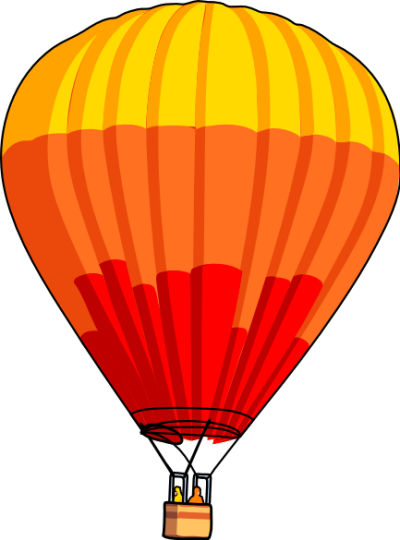 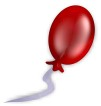 